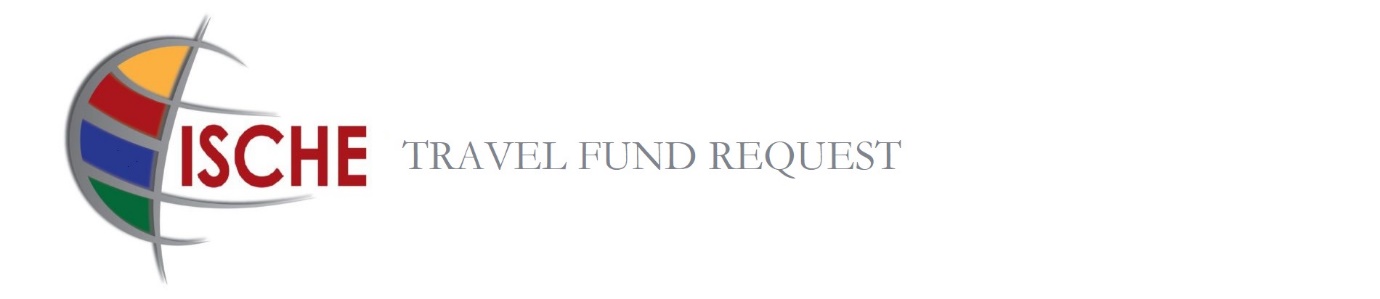 ISCHE members* who are doctoral students and early-career scholars (up to 5 years post PHD) without full-time faculty appointments may request a travel grant from ISCHE to attend its annual conference. Particular preference will be given to applicants based in a low-GDP country**.The following form should be filled out in one of the following languages: English, French, German, Portuguese or Spanish, and sent to information@ische.org with the Subject line: “ECR travel fund request”.Please send in addition to this form: • evidence of advanced doctoral student or early-career status (student card, dissertation certificate) • a brief CV (maximum 2 pages) written in one of the above-mentioned languagesIncomplete applications will not be considered, and previous recipients of the travel fund are not eligible.For ISCHE 45 in Natal ISCHE will award a maximum of € 400 for travels within the continent where the conference takes place and a maximum of € 800 for intercontinental travels.The deadline to apply for ISCHE 44 Travel fund is April 19, 2024. Applicants will be informed of the results until April 30, 2024 (Early bird registration for the conference ends on May 20, 2024).Please note that the travel grant is given after proof of attendance at the conference. For this reason, recipients will receive a form, which must be filled out, signed and given to the ISCHE Secretary (Angelo Van Gorp) during the conference.*For information on how to become a member, please see http://www.ische.org/join-ische/**Please note that the crucial factor for the reduced Low GDP fee is not the country of origin but the country of the institutional affiliation. For further information, see https://www.ische.org/early-career-researchers/ische-travel-fund/ Name (First and Last Name)NationalityCurrent Country of ResidenceEducational Institution Attending (or Degree Granting Institution)Date of Dissertation defense or anticipated date (yyyy/mm)Current professional employment/situationContact information for academic reference/referee (First and Last Name, and email)Title of Presentation at ISCHEStatement describing scholarly activity to date (100 words maximum)Statement of motivation with respect to presenting at ISCHE (100 words maximum)Estimation of costs for attending the conferenceIndicate below your sources of funding and their amountPlease indicate if you have applied for any country-specific sources of support (and whether application is pending, approved or denied) Sum in eurosTravel Housing Food Total  Sum in eurosInstitutional support (indicate the name)  Bursary (indicate the name and provenance) Personal Funds ISCHE travel fund requested amountTotal